         Wednesday, April 14 from 8:00 a.m.-3:00 p.m.(Arrive no later than 2:30p.m. to allow for completion of paperwork)
         Thursday, April 15 from 8:00 a.m.-5:00 p.m.(Arrive no later than 4:30p.m. to allow for completion of paperwork)
Students entering Pre-K must be 4 years old by August 15, 2021.                           Students entering Kindergarten must be 5 years old by August 15, 2021.To enroll, McKenzie Elementary School must have the following documents:Certified copy of birth certificate (optional)Proof of Residency (i. e. utility bill with home address excluding phone and cable bill)Tennessee Certificate of Immunization (Forms may be obtained from your doctor or health department)	Tennessee School Entry Medical Examination completed by medical doctor (physical)The following immunizations are required and are to be documented on a Tennessee Permanent Certificate of Immunization (PH 2414)DTP series and booster, five (5) dosesPolio series and booster, four (4) dosesMMR, two (2)dosesHepatitis a, two (2) dosesHepatitis b, three (3) dosesVaricella (chicken pox), two (2) doses or history of disease.  ** If you are registering for Pre-K, you must provide proof of income for each person living in the household.Please park in the front of the elementary school and enter through the office.
 If you are registering a child for Kindergarten, please bring them with you so that they can be tested. We are looking forward to a FANTASTIC year!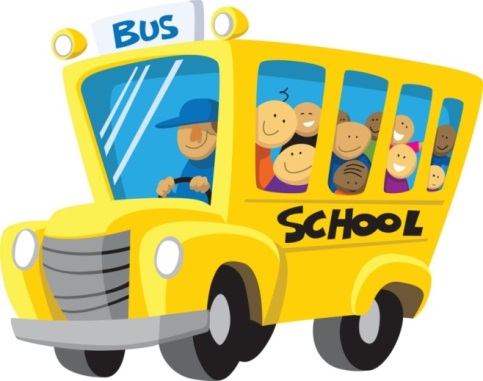 MES Registro de Pre-K y Kindergarten EL miércoles, 14 de abril de 8:00 a.m. a 3:00 p.m. (Hay que llegar antes de las 2:30 p.m. para permitir la finalización de los papeles) El jueves 2 de abril de 8:00 a.m. a 6:00 p.m. (Hay que llegar antes de las 5:30 p.m. para permitir la finalización de los papeles)Los estudiantes que ingresen a Pre-K deben tener 4 años de edad antes del 15 de agosto de 2021.                            Los estudiantes que ingresen al kindergarten deben tener 5 años de edad antes del 15 de agosto de 2021.Para inscribirse, la Escuela Primaria McKenzie (MES) debe tener los siguientes documentos:Copia certificada del certificado de nacimiento Prueba de residencia (es decir, factura de servicios públicos con domicilio excluyendo la factura de teléfono y cable) Certificado de Inmunización de Tennessee (los formularios se pueden obtener de su médico o departamento de salud)Examen Médico de Entrada Escolar de Tennessee completado por médico (físico) Las siguientes inmunizaciones son necesarias y deben ser documentadas en un Certificado Permanente de Inmunización de Tennessee (PH 2414) serie DTP y booster, cinco (5) dosis de la serie Polio y booster, cuatro (4) dosis de MMR, dos (2)dosis Hepatitis A, dos (2) dosis Hepatitis B, tres (3) dosis Varicela, dos (2) dosis o antecedentes de enfermedad.   **Los disparos deben estar en el nuevo Certificado de Inmunización TN a partir del 1 de julio de 2010** Si se está registrando para Pre-K, debe proporcionar una prueba de ingresos para cada persona que vive en el hogar.Favor de estacionarse en la parte delantera de la escuela primaria y ingrese a través de la oficina.  Si está registrando a un niño para Kindergarten, por favor tráelos con usted para que puedan ser probados.¡Esperamos un año escolar FANTÁSTICO!